New ZealandNew ZealandNew ZealandJuly 2029July 2029July 2029July 2029MondayTuesdayWednesdayThursdayFridaySaturdaySunday12345678Matariki910111213141516171819202122232425262728293031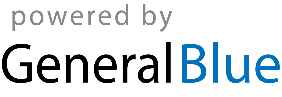 